Parent/Child Sewing ClassCourse Description:Moms, dads, grandmas, grandpas – bring your child or grandchild and sew together.  In this basic class, adult/child teams will learn foundational sewing techniques while making a treat bag.  Please bring your own machine (one per pair) in good working order.  (Some machines available for rent, reserve at registration.)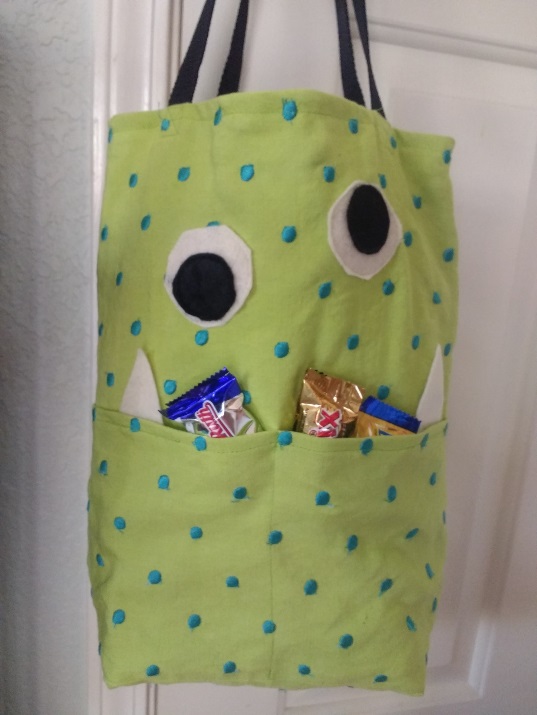 AmountItemFor1/2 yardWoven (no stretch) cotton fabricBag Exterior 1/2 yardCoordinating woven (no stretch) cotton fabricBag Lining 1 yard1 ½” wide webbingHandles ScrapsWhite and black felt Teeth and eyes1 spoolCoordinating all-purpose thread